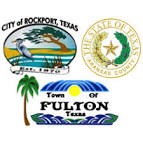 Long Term Recovery Team714 E. ConchoRockport, TXPhone: (361) 790-9496Email: info@aransascounty.org CONTACT NUMBERS FOR RECOVERY ASSISTANCEFEMA: 1-800-621-3362Small Business Administration (SBA): 1-800-659-2955FOR ASSISTANCE WITH APPEAL LETTERS TO FEMA OR SBAImmediate Disaster Case Management:1-855-742-5989TO REGISTER FOR ASSISTANCE WITH CLEAN UP AND REPAIRFOR MATERIALS ASSISTANCE:FOR REHAB/REBUID ASSISTANCE:FOR UTILITY RENT OR REPAIR ASSISTANCE:FOR RENTAL VOUCHERS OR TRANSPORTATION:FOR MENTAL HEALTH ASSISTANCE:NamePhoneAddressWebsiteFirst Baptist Church Volunteer Registration Center (VRC)(361) 230-0146811 Enterprise Blvd Rockport, TXAll documentation must be completed on site with  intake formSamaritans PurseLast Name A-G: (361) 230-2603Last Name H-N:(361) 230-2561Last Name O-Z:(361) 230-2570www.samaritanspurse.orgNamePhonePersonnelWebsiteSamaritans PurseLast Name A-G: (361) 230-2603Last Name H-N:(361) 230-2561Last Name O-Z:(361) 230-2570(A-G) Michelle Worley-Hurt(H-N) Kathy Wallace(O-Z) Lori Satrangwww.samaritanspurse.orgCatholic Charities(361) 884-0651615 Oliver CT. Corpus Christi, TXNamePhoneAddressWebsiteUnited Methodist Committee on Recovery (UMCOR)(361) 857-3164www.umcor.orgSamaritans PurseLast Name A-G: (361) 230-2603Last Name H-N:(361) 230-2561Last Name O-Z:(361) 230-2570(A-G) Michelle Worley-Hurt(H-N) Kathy Wallace(O-Z) Lori Satrangwww.samaritanspurse.orgFirst Baptist Church(361) 230-0146811 Enterprise Blvd Rockport, TXCommunity Aid Relief Effort (CARE)(717) 672 1207carerelief@frontier.comNathan Lalli (minimal fee)(361) 537-9169NamePhoneAddressWebsiteCatholic Charities(361) 884-0651615 Oliver CT. Corpus Christi, TXSt. Vincent de PaulM-W-F 10AM-12PM(361) 729-4978213 S. Church St. Rockport, TXGeneral Land Office (GLO)1-888-610-1622texasrebuilds.comNamePhoneAddressWebsiteCoastal Bend for Independent Living (CBCIL)(877) 988-1999(361) 883-84611537 7th St. Corpus Christi, TXwww.cbcil.orgNamePhoneAddressWebsiteCoastal Bend Wellness Foundation(361) 814-2001Disaster Distress Helpline(800) 985-5990Aim Hospice(361) 729-0507703 E. Concho St. Rockport, TXaimhospicecoastal.org